ΠροκήρυξηΠρόχειρου Ανοικτού Μειοδοτικού Διαγωνισμού για την « Προμήθεια γνήσιων μελανιών και toner  για τις ανάγκες των Σχολικών Μονάδων  Δευτεροβάθμιας Εκπαίδευσης του Δ Χανίων για το σχολικό έτος 2015-2016».Έχοντας υπ’ όψη:Την απόφαση  του Υπουργού Εσωτερικών 11389/8-3-1993 «Ε.Κ.Π.Ο.Τ.Α.» (Φ.Ε.Κ. 185/Β).Τις διατάξεις του N.3463/2006 «Nέος Δημοτικός και Κοινοτικός Κώδικας».Τις σχετικές διατάξεις του N.3852/07-06-10 Νέα Αρχιτεκτονική της Αυτοδιοίκησης και της Αποκεντρωμένης Διοίκησης – Πρόγραμμα Καλλικράτης.Τις διατάξεις του Ν. 2286/95 «Προμήθειες του δημοσίου τομέα και ρυθμίσεις συναφών θεμάτων» (Φ.Ε.Κ. 19/Α).Το άρθρο 157 του Ν.4281/2014 « Μέτρα στήριξης και ανάπτυξης της ελληνικής οικονομίας, οργανωτικά θέματα Υπουργείου Οικονομικών και άλλες διατάξεις».Την υπ΄ αρ.Π1/3305/03.11.2010 απόφαση του Υπουργείου Οικονομίας, Ανταγωνιστικότητας  και Ναυτιλίας (Φ.Ε.Κ. 1789/12.11.2010 τεύχος B).Την υπ΄ αρ. Π1/3306/03-11-2010 απόφαση του Υφυπουργού Οικονομίας,       και Ναυτιλίας (ΦΕΚ 1789/τ΄Β/12-11-2010). .Την 15η Πράξη /2015 με την οποία αποφασίστηκε η προκήρυξη του διαγωνισμού.ΠΡΟΚΗΡΥΣΣΕΙΠρόχειρο ανοικτό μειοδοτικό διαγωνισμό με σφραγισμένες προσφορές, και με κριτήριο κατακύρωσης τη χαμηλότερη τιμή για την « Προμήθεια γνήσιων μελανιών και toner  για τις ανάγκες των Σχολικών Μονάδων  Δευτεροβάθμιας Εκπαίδευσης του Δ. Χανίων για το σχολικό έτος 2015-2016».ΆΡΘΡΟ 1ο - Προϋπολογισμός - Χρηματοδότηση της προμήθειαςΟ συνολικός προϋπολογισμός ανέρχεται στα 23.145,14 € πλέον Φ.Π.Α. 23% 5.323,38 € σύνολο 28.468,52 € και θα βαρύνει τους ιδίους πόρους.Ειδικότερα η προμήθεια αφορά τις εξής κατηγορίες :  ΚΑΤΗΓΟΡΙΑ 1 TONER ΓΝΗΣΙΑ: προϋπολογισμού  18.565,15 €  πλέον Φ.Π.Α 23% 4.269,98 € σύνολο 22.835,13  €.ΚΑΤΗΓΟΡΙΑ 2 ΜΕΛΑΝΙΑ ΓΝΗΣΙΑ: προϋπολογισμού 4579,99 € πλέον Φ.Π.Α 23% 1.053,40 € σύνολο 5.633,39 €.Οι ενδιαφερόμενοι έχουν δικαίωμα να υποβάλουν πρόσφορα σε μια ή σε περισσότερες κατηγορίες  των προς προμήθεια ειδών. Οι προσφορές θα αφορούν επί ποινή  αποκλεισμού, την προμήθεια ΟΛΩΝ των ειδών της κατηγορίας που συμμετέχουν.Δεν θα λαμβάνεται υπόψη προσφορά, η οποία θα δίδεται για μέρος μόνο των ποσοτήτων ή μέρος των προμηθευόμενων ειδών της κατηγορίας. ΑΡΘΡΟ 2ο - Συμβατικά ΤεύχηΤα τεύχη δημοπράτησης που αποτελούν τα συμβατικά στοιχεία της προμήθειας είναι : α) η παρούσα προκήρυξη, β) η περίληψη της προκήρυξης γ) η τεχνική περιγραφή - ο ενδεικτικός προϋπολογισμός δ) έντυπο οικονομικής προσφοράς. Άρθρο 3οΤα προσφερόμενα είδη πρέπει να πληρούν τις προδιαγραφές όπως αναφέρονται στην τεχνική περιγραφή. Άρθρο 4ο -Ημερομηνία και Τόπος Διεξαγωγής του ΔιαγωνισμούΟ διαγωνισμός διεξαχθεί στα γραφεία Σχολικής Επιτροπής Β/θμιας Εκπαίδευσης Δήμου Χανίων οδός Κριάρη 40 (1ος όροφος) Τ.Κ. 73135 Χανιά, στις   20 Οκτωβρίου 2015 ημέρα  Τρίτη και  ώρα 13.00 μ.μ. , ώρα λήξης επίδοσης προσφορών ενώπιον της αρμόδιας  επιτροπής διαγωνισμού, όπου θα ακολουθήσει η αποσφράγιση τους.Άρθρο 5ο- Κατάθεση  ΠροσφορώνΟι προσφορές μπορεί να κατατίθενται ή να αποστέλλονται ταχυδρομικά (Οδός Κριάρη 1ος όροφος, αριθμός 40, Τ.Κ. 73135 Χανιά) ή και με οποιοδήποτε άλλο τρόπο με την προϋπόθεση ότι θα έχουν φθάσει στην Υπηρεσία μας μέχρι και την προηγούμενη εργάσιμη ημέρα του διαγωνισμού. Οι εν λόγω προσφορές πρωτοκολλούνται έτσι ώστε να αποδεικνύεται η ημερομηνία παραλαβής. Οι ταχυδρομικές προσφορές παραδίδονται στην Επιτροπή Διενέργειας Διαγωνισμού. Προσφορές που περιέρχονται στο γραφείο της σχολικής επιτροπής  με οποιοδήποτε τρόπο πριν από τη διενέργεια του διαγωνισμού δεν αποσφραγίζονται, αλλά παραδίδονται στην Επιτροπή Διενέργειας Διαγωνισμών πριν τη λήξη της προθεσμίας που καθορίζεται από τη προκήρυξη, προκειμένου να αποσφραγισθούν μαζί με τις άλλες που κατατέθηκαν με την προαναφερόμενη διαδικασία.Οι προσφορές μπορεί επίσης να κατατίθενται απ' ευθείας στην επιτροπή διαγωνισμού την ημέρα διενέργειας του διαγωνισμού μέχρι στις 13.00 μ.μ. ώρα λήξης επίδοσης προσφορών.Προσφορές που κατατίθενται εκπρόθεσμα δεν γίνονται δεκτές.Άρθρο 6ο - Δεκτοί στο ΔιαγωνισμόΣτο διαγωνισμό μπορούν να συμμετάσχουν φυσικά και νομικά πρόσωπα καθώς και ενώσεις προμηθευτών, εφόσον γι' αυτές συντρέχουν οι προϋποθέσεις του άρθρου 8 του Ε.Κ.Π.Ο.Τ.Α.Άρθρο 7ο - Δικαιολογητικά Συμμετοχής Οι ενδιαφερόμενοι πρέπει να υποβάλλουν γραπτή προσφορά προς την επιτροπή, έως την ανωτέρω προθεσμία, συνοδευόμενη από τα εξής δικαιολογητικά επί ποινή αποκλεισμού :α. Πιστοποιητικό του οικείου Επιμελητηρίου, που θα έχει εκδοθεί έξι (6) το πολύ μήνες πριν από την ημερομηνία διενέργειας του διαγωνισμού, περί εγγραφής του σ΄αυτό.β. Υπεύθυνη δήλωση της παρ. 4 του άρθρου 8 του Ν. 1599/1986, όπως εκάστοτε ισχύει, με θεώρηση γνησίου υπογραφής , περί αποδοχής των όρων της διακήρυξης, η οποία ν’ αναφέρει ότι : - έλαβαν  γνώση των γενικών, ειδικών όρων της διακήρυξη και των λοιπών τευχών του διαγωνισμού, τους οποίους αποδέχονται  πλήρως, όπως και των διατάξεων που διέπουν τους Διαγωνισμούς των ΟΤΑ , περί διάρκειας ισχύς προσφοράς 150 ημερών και ότι η προσφερόμενη τιμή ισχύει μέχρι την ολοκλήρωση της προμήθειας.- ότι δεν έχουν καταδικαστεί σε αδίκημα σχετικό με την επαγγελματική τους δραστηριότητα, ότι δεν τελούν υπό πτώχευση, εκκαθάριση αναγκαστική διαχείριση ή ανάλογη κατάσταση, ότι δεν υφίστανται νομικοί περιορισμοί λειτουργίας της επιχείρησης και τέλος ότι δεν έχει αποκλεισθεί η συμμετοχή τους από διαγωνισμούς του δημοσίου ή των Ο.Τ.Α.γ. Υπεύθυνη δήλωση της παρ. 4 του άρθρου 8 του Ν. 1599/1986, όπως εκάστοτε ισχύει, με θεώρηση γνησίου υπογραφής που θα αναφέρει η παράδοση θα γίνεται σε χρονικό διάστημα τριών (3) εργάσιμων ημερών, από την ημέρα που θα διαβιβαστεί το αίτημα στον ανάδοχο. Τα υπό προμήθεια είδη θα  παραδίδονται τμηματικά λόγω περιορισμένου αποθηκευτικού χώρου, με ευθύνη, μέριμνα και δαπάνη του αναδόχου, στους χώρους των Σχολείων  Δευτεροβάθμιας Εκπ/σης του Δήμου Χανίων που θα υποδεικνύονται από την Υπηρεσία.δ.Υπεύθυνη δήλωση της παρ. 4 του άρθρου 8 του Ν. 1599/1986, όπως εκάστοτε ισχύει, με θεώρηση γνησίου υπογραφής που θα αναφέρει ότι Τα μελάνια και τα toner που ζητούνται γνήσια, είναι γνήσια.ε.Όλα τα αναλώσιμα θα παραδίδονται σε σφραγισμένη συσκευασία εντός ειδική κούτας.ζ. Εφόσον οι προμηθευτές συμμετέχουν στο διαγωνισμό με αντιπρόσωπο τους, υποβάλλουν μαζί με την προσφορά συμβολαιογραφικό πληρεξούσιο ή έγγραφη εξουσιοδότηση, θεωρημένη για το γνήσιο της υπογραφής του εκπροσωπούμενου από οποιαδήποτε αρμόδια αρχή.η. Πιστοποιητικό που εκδίδεται από αρμόδια κατά περίπτωση αρχή, από το οποίο να προκύπτει ότι είναι ενήμεροι ως προς τις υποχρεώσεις τους που αφορούν τις εισφορές κοινωνικής ασφάλισης και ως προς τις φορολογικές υποχρεώσεις τους κατά την ημερομηνία διενέργειας του διαγωνισμού.θ. Σε περίπτωση νομικού προσώπου είναι απαραίτητο να υποβληθούν με τη πρόσφορα και τα κατά περίπτωση νομιμοποιητικά έγγραφα σύστασης και νόμιμης εκπροσώπησης.Οι συνεταιρισμοί οφείλουν να καταθέσουν αντίγραφο του καταστατικού, όπως τροποποιημένο ισχύει, νόμιμα δημοσιευμένων.Οι Ο.Ε, Ε.Ε.  οφείλουν να καταθέσουν αντίγραφο του καταστατικού και των τυχόν τροποποιήσεων του μέχρι σήμερα, νόμιμα δημοσιευμένων που φέρουν την  σφραγίδα του Γ.Ε.Μ.Η.Οι Ι.Κ.Ε. οφείλουν να καταθέσουν αντίγραφο του καταστατικού και των τυχόν τροποποιήσεων του μέχρι σήμερα, νόμιμα δημοσιευμένων που φέρουν την  σφραγίδα του Γ.Ε.Μ.Η.Οι Ε.Π.Ε.  οφείλουν να καταθέσουν αντίγραφο του καταστατικού και των τυχόν τροποποιήσεων του μέχρι σήμερα, νόμιμα δημοσιευμένων που φέρουν την  σφραγίδα του Γ.Ε.Μ.Η., μαζί με τα αντίστοιχα Φ.Ε.Κ. (τ. Α.Ε και Ε.Π.Ε)..Οι Α.Ε. οφείλουν να καταθέσουν αντίγραφο του ισχύοντος σήμερα εναρμονισμένου σε ενιαίο  κείμενο μετά την τελευταία τροποποίηση καταστατικού, όπως έχει κατατεθεί στην αρμόδια διοικητική αρχή (Γ.Ε.Μ.Η.), μαζί με τα αντίστοιχα Φ.Ε.Κ. (τ. Α.Ε και Ε.Π.Ε) στα οποία έχουν δημοσιευτεί η σύσταση της εταιρείας και οι τροποποιήσεις του καταστατικού, καθώς και το ΦΕΚ (τ. Α.Ε και Ε.Π.Ε)  στο οποίο έχει δημοσιευτεί η συγκρότηση του Διοικητικού Συμβουλίου. Πρακτικό Δ.Σ. περί έγκρισης συμμετοχής και εκπροσώπησης στο συγκεκριμένο διαγωνισμό.Σε όσες περιπτώσεις δεν έχει ολοκληρωθεί η διαδικασία δημοσιότητας αρκεί η προσκόμιση ανακοίνωσης της αρμόδιας δικαστικής ή διοικητικής αρχή για την υποβολή προς καταχώριση των σχετικών στοιχείων στο Ειρηνοδικείο ή Γ.Ε.Μ.Η., μαζι με τα στοιχεία αυτά.   Για  όλες  τις  πιο  πάνω  περιπτώσεις  θα  πρέπει  επίσης  να  υποβληθεί  και πρόσφατη  (τελευταίου  τριμήνου) βεβαίωση  της  αρμόδιας  κατά  περίπτωση διοικητικής αρχής (Γ.Ε.ΜΗ.), για Ο.Ε, Ε.Ε., Ι.Κ.Ε.,Ε.Π.Ε. και Α.Ε. ή  δικαστικής  αρχής (ειρηνοδικείο), για συνεταιρισμούς,  από  την  οποία  να  προκύπτουν  οι  τυχόν μεταβολές που έχουν επέλθει στο νομικό πρόσωπο για Ο.Ε, Ε.Ε., Ι.Κ.Ε., Ε.Π.Ε., Α.Ε. και συνεταιρισμούς  και τα όργανα διοίκησης για Α.Ε.. Σε περίπτωση που η βεβαίωση του Γ.Ε.ΜΗ. καλύπτει μέρος του χρόνου ζωής του νομικού προσώπου, να προσκομιστεί και η βεβαίωση της πρώην αρμόδιας κατά περίπτωση διοικητικής αρχής ή  δικαστικής  αρχής για τον υπόλοιπο χρόνο.Εάν σε κάποια χώρα δεν εκδίδονται τα παραπάνω πιστοποιητικά ή έγγραφα, ή δεν καλύπτουν όλες τις παραπάνω περιπτώσεις, μπορούν να αντικατασταθούν από ένορκη βεβαίωση του προμηθευτή που γίνεται ενώπιον Δικαστικής ή Διοικητικής αρχής ή συμβολαιογράφου. Για τους προμηθευτές, που στη χώρα τους δεν προβλέπεται από το νόμο ένορκη βεβαίωση, αυτή μπορεί να αντικατασταθεί με υπεύθυνη δήλωση, αρμοδίως θεωρημένη για το γνήσιο της υπογραφής του δηλούντος.Τα δικαιολογητικά που είναι συντεταγμένα σε ξένη γλώσσα πρέπει να συνοδεύονται από επίσημη μετάφραση από τον δικηγορικό σύλλογο ή από το Υπουργείο Εξωτερικών.Σύμφωνα με το άρθρο 1 του Ν. 4250/2014 (ΦΕΚ 74/Α'/26-03-2014) “καταργείται, εφεξής, η υποχρέωση υποβολής πρωτοτύπων ή επικυρωμένων αντιγράφων  των εγγράφων που έχουν εκδοθεί από τις δημόσιες υπηρεσίες και τους φορείς που υπάγονται στη συγκεκριμένη ρύθμιση”.Συνεπώς γίνονται αποδεκτά ευκρινή φωτοαντίγραφα των πρωτοτύπων εγγράφων που εκδόθηκαν από τις υπηρεσίες και τους φορείς της περ. α, παραγρ. 2, άρθρου 11 του κώδικα διοικητικής διαδικασίας ή των ακριβών αντιγράφων τους.Αντίστοιχα, γίνονται αποδεκτά τα απλά, ευανάγνωστα φωτοαντίγραφα ιδιωτικών εγγράφων, εφόσον τα έγγραφα αυτά έχουν επικυρωθεί αρχικά από δικηγόρο καθώς και ευκρινή φωτοαντίγραφα από τα πρωτότυπα όσων ιδιωτικών εγγράφων φέρουν θεώρηση από τις υπηρεσίες και τους φορείς που εμπίπτουν στη ρύθμιση.Επίσης γίνονται αποδεκτά τα ευκρινή φωτοαντίγραφα αλλοδαπών εγγράφων, υπό την προϋπόθεση ότι τα έγγραφα αυτά έχουν επικυρωθεί πρωτίστως από δικηγόρο. Περαιτέρω, με τις ανωτέρω διατάξεις, καταργείται η υποβολή απλών αντιγράφων εγγράφων, συνοδευόμενων από την υπεύθυνη δήλωση  του Ν. 1599/1986, στην οποία ο ενδιαφερόμενος βεβαίωνε την ακρίβεια των στοιχείων. Ωστόσο, η Σχολική Επιτροπή Δευτεροβάθμιας Εκπαίδευσης του Δ Χανίων οφείλει να διενεργεί δειγματοληπτικό έλεγχο, ανά τρίμηνο, σε ποσοστό τουλάχιστον πέντε τοις εκατό (5%) του συνόλου των φωτοαντιγράφων που έχουν κατατεθεί. Και τούτο επειδή η υποβολή απλών, ευανάγνωστων φωτοαντιγράφων, στο πλαίσιο μιας διοικητικής ή άλλης διαδικασίας, επέχει θέση υπεύθυνης δήλωσης του πολίτη ή της επιχείρησης, περί της ακρίβειας και εγκυρότητας των υποβαλλόμενων φωτοαντιγράφων, εξισώνεται δηλαδή ουσιαστικά με την υπεύθυνη δήλωση του Ν. 1599/1986.Ως εκ τούτου, στις περιπτώσεις προσκόμισης παραποιημένων ή πλαστών φωτοαντιγράφων όχι μόνο επιβάλλονται οι κυρώσεις του Ν. 1599/1986 ή άλλες ποινικές κυρώσεις, αλλά ανακαλείται αμέσως και η διοικητική ή άλλη πράξη, για την έκδοση της οποίας χρησιμοποιήθηκαν τα φωτοαντίγραφα αυτά.Αυτός που θα αναδειχθεί μειοδότης υποχρεούται να προσκομίσει:α. Απόσπασμα ποινικού μητρώου έκδοσης τουλάχιστον του τελευταίου τριμήνου, από το οποίο να προκύπτει ότι δεν έχει καταδικασθεί για αδίκημα σχετικό με την άσκηση της επαγγελματικής του δραστηριότητας. Όταν συμμετέχουν εταιρίες, υποχρέωση προσκόμισης αποσπάσματος ποινικού μητρώου έχουν οι διοικούντες ή νομίμως εκπροσωπούντες αυτές. Η νόμιμη εκπροσώπηση προκύπτει από το καταστατικό της εταιρίας.β. Πιστοποιητικά αρμόδιας Δικαστικής ή Διοικητικής Αρχής από τα οποία να προκύπτει ότι: 1. Δεν τελεί σε πτώχευση, εκκαθάριση, αναγκαστική διαχείριση, πτωχευτικό συμβιβασμό ή άλλη ανάλογη κατάσταση.2. Δεν τελεί υπό διαδικασία κήρυξης σε πτώχευση, έκδοσης αναγκαστικής εκκαθάρισης, αναγκαστικής διαχείρισης, πτωχευτικού συμβιβασμού ή υπό άλλη ανάλογη διαδικασία.Η Σχολική Επιτροπή Δευτεροβάθμιας Εκπαίδευσης του Δ Χανίων επιφυλάσσεται να ζητήσει οποιοδήποτε από τα δικαιολογητικά που αναφέρονται στο άρθρο 7 και 9, παρ. 2 του Ε.Κ.Π.Ο.Τ.Α., εφόσον το κρίνει αναγκαίο.Άρθρο 8ο   Τα προσφερόμενα είδη πρέπει να είναι σύμφωνα με τις προδιαγραφές που περιγράφονται στην τεχνική περιγραφή και οι οποίες αποτελούν αναπόσπαστο μέρος της παρούσας. Άρθρο 9ο - Υποβολή ΠροσφορώνΟι προσφορές υποβάλλονται στην ελληνική γλώσσα, με ποινή αποκλεισμού, μέσα σε καλά σφραγισμένο κυρίως φάκελο, όπου έξω απ’ αυτόν θα αναγράφονται ευκρινώς με κεφαλαία γράμματα:α) η λέξη ΠΡΟΣΦΟΡΑβ) ο πλήρης τίτλος «Σχολική Επιτροπή Δευτεροβάθμιας Εκπαίδευσης του Δ Χανίων»γ) ο αριθμός και ο τίτλος της διακήρυξηςδ) η ημερομηνία διενέργειας του διαγωνισμούε) τα στοιχεία του αποστολέα στ) η ομάδα ή ομάδες στις οποίες συμμετέχουν στο διαγωνισμό.Προσφορές  που  υποβάλλονται ανοικτές δεν γίνονται δεκτές. Μέσα στον κυρίως φάκελο προσφοράς  τοποθετούνται με ποινή αποκλεισμού  :Α) όλα τα ζητούμενα δικαιολογητικά κ.τ.λ. σύμφωνα με το άρθρο 7 της παρούσας διακήρυξης.Β) καλά σφραγισμένο υποφάκελο με την ένδειξη «ΟΙΚΟΝΟΜΙΚΗ ΠΡΟΣΦΟΡΑ» Μέσα στον φάκελο αυτό θα περιέχεται η οικονομική προσφορά του διαγωνιζόμενου σε δύο (2) αντίγραφα. Η Οικονομική προσφορά θα συνοδεύεται υποχρεωτικά και από ηλεκτρονικό αρχείο (excel ) σύμφωνα με τους έντυπους πίνακες χωρίς καμία αλλαγή. Στην τιμή θα  περιλαμβάνονται όλες οι κρατήσεις καθώς και κάθε άλλη επιβάρυνση για την παράδοση στον τόπο και με τρόπο που προβλέπεται στην παρούσα διακήρυξη . Απ' έξω ο φάκελος θα γράφει ευκρινώς με κεφαλαία γράμματα τα ίδια στοιχεία με εκείνα του κυρίως φακέλου.Οι προσφορές πρέπει να υπογράφονται από τους ίδιους τους διαγωνιζόμενους ή τους νομίμους εκπροσώπους τους. Η προσφορά της ένωσης προμηθευτών υπογράφεται είτε από όλα τα μέλη της ένωσης είτε από εκπρόσωπο διορισμένο με συμβολαιογραφικό πληρεξούσιο. Τα δε δικαιολογητικά που είναι συντεταγμένα σε ξένη γλώσσα να συνοδεύονται από επίσημη μετάφραση από τον δικηγορικό σύλλογο ή από το Υπουργείο Εξωτερικών.Άρθρο 10ο - Περιεχόμενο των Τιμών Η προσφερόμενη τιμή θα είναι σταθερή και αμετάβλητη για όλη την διάρκεια της προμήθειας, θα εκφράζεται σε ΕΥΡΩ και θα περιλαμβάνει τις υπέρ τρίτων κρατήσεις και κάθε άλλη επιβάρυνση για παράδοση των υλικών ελεύθερων σε χώρο που θα ορίσει η Σχολική Επιτροπή. Η τιμή θα αναγράφεται αριθμητικώς  και θα δίνεται ανά μονάδα  και σύνολο ως εξής:α. Τιμή με κρατήσεις (οι οποίες θα βαρύνουν τον προμηθευτή), χωρίς ΦΠΑ.β. Τιμή με κρατήσεις (οι οποίες θα βαρύνουν τον προμηθευτή), με ΦΠΑ.Για τη σύγκριση των προσφορών λαμβάνεται υπ' όψη η τιμή με κρατήσεις χωρίς ΦΠΑ.Ο ανάδοχος υπόκειται σε όλους τους βάσει των κείμενων διατάξεων φόρους, τέλη και κρατήσεις που θα ισχύουν κατά την ημέρα της διενέργειας του διαγωνισμού, πλην του Φ.Π.Α. ο οποίος βαρύνει τη Σχολική Επιτροπή Δευτεροβάθμιας Εκπαίδευσης του Δ Χανίων.Άρθρο 11ο Προσφορές που δεν υποβάλλονται για το σύνολο των ζητούμενων ειδών της κατηγορίας που συμμετέχουν δεν γίνονται δεκτές. Αντιπροσφορές δεν γίνονται  δεκτές και εφόσον υπάρξουν απορρίπτονται ως απαράδεκτες.Άρθρο 12ο - Ισχύς Προσφορών Οι προσφορές ισχύουν και δεσμεύουν τους προμηθευτές για χρονικό διάστημα 150 ημερών, το οποίο υπολογίζεται από την επομένη της ημέρας διενέργειας του διαγωνισμού. Προσφορές που δεν είναι σύμφωνες με τους όρους της διακήρυξης απορρίπτονται ως απαράδεκτες.Άρθρο 13ο - Αξιολόγηση ΠροσφορώνΗ αξιολόγηση των  προσφορών θα γίνει από την αρμόδια επιτροπή της Σχολικής Επιτροπής Δευτεροβάθμιας Εκπαίδευσης του Δ Χανίων. Ανάδοχος κάθε κατηγορίας της προμήθειας  κηρύσσεται  αυτός που θα προσφέρει τη χαμηλότερη τιμή στην αντίστοιχη κατηγορία και η  προσφορά του είναι σύμφωνη με τους όρους της διακήρυξης και των τεχνικών προδιαγραφών.Εάν περισσότεροι του ενός προσφέρουν την ίδια τιμή, διενεργείται κλήρωση μεταξύ τους. Άρθρο 14ο - Εγγυητικές επιστολές 1.Φορείς έκδοσης εγγυήσεωνΟι εγγυήσεις εκδίδονται από πιστωτικά ιδρύματα που λειτουργούν νόμιμα στα κράτη - μέλη της Ευρωπαϊκής Ένωσης ή του Ευρωπαϊκού Οικονομικού Χώρου, ή στα κράτη-μέρη της Συμφωνίας Δημοσίων Συμβάσεων του Παγκοσμίου Οργανισμού Εμπορίου, που κυρώθηκε με το ν. 2513/1997 (Α' 139) και έχουν, σύμφωνα με τις ισχύουσες διατάξεις, το δικαίωμα αυτό. 
Μπορούν, επίσης, να εκδίδονται από το Ε.Τ.Α.Α. - Τ.Σ.Μ.Ε.Δ.Ε. ή να παρέχονται με γραμμάτιο του Ταμείου Παρακαταθηκών και Δανείων με παρακατάθεση σε αυτό του αντίστοιχου χρηματικού ποσού. (άρθρο 157 παρ.4 του Ν.4281/2014) 2.Εγγυήση καλής εκτέλεσης της σύμβασηςΟ προμηθευτής  στον οποίο θα γίνει η κατακύρωση της προμήθειας, υποχρεούται να καταθέσει κατά την υπογραφή της σύμβασης εγγύηση καλής εκτέλεσης, για ποσό ίσο με το 5% της συνολικής συμβατικής αξίας χωρίς τον Φ.Π.Α.. Η εγγύηση καλής εκτέλεσης καταπίπτει στην περίπτωση παράβασης των όρων της σύμβασης, όπως αυτή ειδικότερα ορίζει. (άρθρο 157 παρ.1β του Ν.4281/2014)Άρθρο 15ο - Χρόνος-Τόπος  ΠαραδόσεωςΤα υπό προμήθεια είδη θα πρέπει να παραδοθούν τμηματικά λόγω περιορισμένου αποθηκευτικού χώρου, με ευθύνη, μέριμνα και δαπάνη του αναδόχου, στους χώρους των Σχολείων  Δευτεροβάθμιας Εκπ/σης του Δήμου Χανίων που θα υποδεικνύονται από την Υπηρεσία.Η παράδοση θα γίνεται σε χρονικό διάστημα τριών (3) εργάσιμων ημερών, από την ημέρα που θα διαβιβαστεί το αίτημα στον ανάδοχο. Η παραλαβή των ειδών θα γίνεται με σύνταξη πρωτοκόλλου παραλαβής, από την αρμόδια Επιτροπή Παραλαβής κάθε σχολικής μονάδας ή σχολικού συγκροτήματος ,έπειτα από διενέργεια ποσοτικού και ποιοτικού ελέγχου, ή με οποιοδήποτε άλλο ενδεικνυόμενο τρόπο θα απαιτηθεί κατά την κρίση τηςΆρθρο 16ο -ΠληρωμήΗ αξία της ποσότητας που παραλαμβάνεται κάθε φορά θα καταβάλλεται μέσα σε χρόνο 30 ΗΜΕΡΟΛΟΓΙΑΚΩΝ ΗΜΕΡΩΝ ΑΠΌ ΤΗΝ ΠΑΡΑΛΑΒΗ του τιμολογίου μετά των σχετικών δικαιολογητικών πληρωμής και την ολοκλήρωση  όλων των απαιτούμενων από την κείμενη νομοθεσία ελέγχων και διαδικασιών.Ο Προμηθευτής κατά την πληρωμή του τιμήματος υπόκειται στις κατά περίπτωση νόμιμες κρατήσεις.Σε περίπτωση που η πληρωμή του συμβασιούχου καθυστερήσει από την αναθέτουσα αρχή τριάντα (30) ημέρες μετά την υποβολή του τιμολογίου πώλησης από αυτήν, η αναθέτουσα αρχή (οφειλέτης), σύμφωνα με τα οριζόμενα στο Π.Δ. 166/2003 (ΦΕΚ 138/τ.Α`/5.6.2003) "Προσαρμογή της Ελληνικής νομοθεσίας στην Οδηγία 2000/35 της 29.6.2000 για την καταπολέμηση των καθυστερήσεων πληρωμών στις εμπορικές συναλλαγές", καθίσταται υπερήμερος και οφείλει τόκους χωρίς να απαιτείται όχληση από τον συμβασιούχο. Επισημαίνεται ότι η υποβολή του τιμολογίου πώλησης δεν μπορεί να γίνει προ της ημερομηνίας εκδόσεως του πρωτοκόλλου οριστικής ποιοτικής και ποσοτικής παραλαβής.Άρθρο 17ο - Επανάληψη ΔιαγωνισμούΣε περίπτωση κατά την οποία τα αποτελέσματα του διαγωνισμού κριθούν ασύμφορα για τη Σχολική Επιτροπή Δευτεροβάθμιας Εκπ/σης του Δήμου Χανίων, ο διαγωνισμός μπορεί  να ματαιωθεί ή να επαναληφθεί με έγγραφες προσφορές μετά από νεότερη πρόσκληση, αφού ειδοποιηθούν ιδιαίτερα αυτοί που συμμετείχαν στον προηγούμενο διαγωνισμό.Άρθρο 18ο -ΚρατήσειςΤον ανάδοχο βαρύνουν τα έξοδα μεταφοράς και παράδοσης και όλες οι νόμιμες κρατήσεις.Άρθρο 19ο Νομικό ΠλαίσιοΓια κάθε θέμα που δεν ρυθμίζεται από την παρούσα απόφαση έχουν εφαρμογή οι διατάξεις του νόμου 2286/95 και της Απόφασης του Υπουργού Εσωτερικών 11389/93, όπως ισχύουν.Άρθρο 20ο ΔημοσίευσηΠερίληψη της παρούσας θα δημοσιευτεί στις εφημερίδες κατά τα νόμιμα και θα αναρτηθεί στο site του Δήμου.Άρθρο 21ο  -Πληροφορίες Την παρούσα θα παραλαμβάνουν οι ενδιαφερόμενοι από το  Γραφείο της Σχολικής Επιτροπής Δευτεροβάθμιας Εκπαίδευσης  Κριάρη 40, 1ος όροφος  καθώς και  πληροφορίες στο τηλέφωνο 28213 41773 και  στο website του Δήμου Χανίων www.chania.gr.Χανιά     09/10/2015Ο Πρόεδρος της Σχολικής Επιτροπής Δ/θμιας Εκπαίδευσης Δήμου ΧανίωνΚονταξάκης Ευτύχης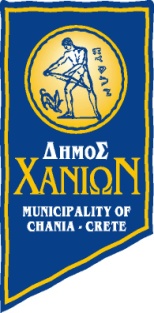 ΕΛΛΗΝΙΚΗ ΔΗΜΟΚΡΑΤΙΑ         ΔΗΜΟΣ ΧΑΝΙΩΝ           ΣΧΟΛΙΚΗ ΕΠΙΤΡΟΠΗ Β/ΘΜΙΑΣ ΕΚΠ/ΣΗΣ  Δ/νση : Κριάρη 40 (1ος όροφος) T.K. 73135 XANIAΠληροφ.: Παρτσακουλάκη ΕλένηΤηλ: 28213 41773Fax:28213 41786e-mail: schepitropi2@chania.grΧανιά : 09/10/2015Αριθμ. Πρωτ.: 660A/ATONERΠΟΣΟΤΗΤΑ1BROTHER DCP 7010L (TN-2000)12BROTHER HL2240 TN222013EPSON ACULASER 2000 - ΜΑΥΡΟ HIGH CAP: S05043714Epson AcuLaser M2300D  - ΜΑΥΡΟ HIGH CAP: S05058215Epson EPL6200 - C13 S05016716EPSON EPL6200L DEVEL S050166 BLC17EPSON S050167 EPL6200DEV18EPSON S050652 M1400 BLK29Gestetner MP2500LN Type2500110HP CP1215/1515/1518 CB540A111HP CP1215/1515/1518 CB541A112HP CP1215/1515/1518 CB542A113HP CP1215/1515/1518 CB543A114HP LJ 1020 12A115HP LJ  1000/1200 C7115A116HP LJ  P1566 BLACK1217HP LJ 1018118HP LJ 1160/1320119HP LJ 1200120HP LJ 1320 HPQ5949X221HP LJ 2600 BLACK522HP LJ 2600 CYAN323HP LJ 2600 MAGENTA324HP LJ 2600 YELLOW325HP LJ CL CP1025 BLACK226HP LJ CL CP1025 CYAN227HP LJ CL CP1025 MAGENTA228HP LJ CL CP1025 YELLOW229HP LJ COL CP1215 BLACK130HP LJ M125231HP LJ P1005 BLACK232HP LJ P1102 BLACK1233HP LJ P2015 BLACK 53X234HP LJ P2035 BLACK435HP LJ P2035 DUAL PACK136HP LJ P2055137HP LJ1010-1012-1015238HP LJ4200 Q1338A139HP P1102 CE285AD540KONICA 162/210 TN114 2PS441KONICA D13010 MT 303B 2TE642KONICA MINOLTA BIZHUB 423 943KYOCERA FS3920DN TK350444KYOCERA MITA KM2530/3530345KYOSERA ACI ATK-100N BLACK146LEXMARK E250 250A11E547LEXMARK E34016HE148LEXMARK E360 360H11E149LEXMARK OPTRA 12026XW PHC150LEXMARK OPTRA E12016SE151LEXMARK X203/204 (2.5 K)152LEXMARK X264 X264H11253MINOLTA BIZHUB 250 TN211154MINOLTA P.PRO 1300155Nashuatec DSM627,725 DT43556OKI B431/MB461 BLACK157PANASONIC KX-FA54X2T158PANASONIC KX-FAT411X659PANASONIC KX-FAT92160Panasonic KX-FP205, KX-FP225 KX-FP52X261RICOH 1140L 413196/97 FAX162Ricoh 1140L SP1000163RICOH 2022 TYP2220D/627664SAMSUNG CLT-C504S CYAN265SAMSUNG CLT-K504S BLACK266SAMSUNG CLT-M504S MAGENTA267SAMSUNG CLT-Y504S YELLOW268SAMSUNG D111S/M2020+DRUM769SAMSUNG ML 1660 1042X170SAMSUNG MLT-0203XL M3320171SAMSUNG MLTD1052L ELS1872SAMSUNG MLT-D116L BLACK1673SAMSUNG MLT-D203S M3310/3320/3820174SAMSUNG SF-D560RA/ELS175SHARP 5618 MX-2356T2176SHARP AR020T AR5520177SHARP AR020T AR5520478SHARP AR455LT MX-M450U479Sharp AR-5012 AR168T480Sharp AR5015- AR016T281SHARP AR-5623N582UTAX CD 1125 34K183UTAX CD 1125 BL384XEROX 006R01159 WC5330185XEROX 106R1277 WC 5020 286XEROX 106R1306 WC5230187XEROX 106R442 P1210188XEROX 113R307/318/332/13489XEROX 5021190Xerox 5230 106R00435191XEROX 6R1182 C123/128692Xerox C118 006R01179193XEROX FUSER WC5632/5655 109R00751194XEROX GR01046 DC535 P-2T595XEROX GR1179 C118896XEROX TC401 TF-40XX297XEROX TEKTR.PHAS.3250HC1A/AΜΕΛΑΝΙΑ ΓΝΗΣΙΑΠΟΣΟΤΗΤΑ1 BROTHER MFC210C LC900BK12 BROTHER MFC210C LC900CY13 BROTHER MFC210C LC900MG14 BROTHER MFC210C LC900YL15CANON CL-41 Ip 1600 COLR76CANON CL-51127CANON CL-51318CANON CL-541XL MG2150CL39CANON PG-40 iP 1600BLCK910CANON PG-512511CANON PG-540XL MG2150BK312EPSON R265 T080140 BLK113EPSON R265 T080240 CYAN114EPSON R265 T080340 MGT115EPSON R265 T080640 MGT116EPSON T071140 DX4050 BLK117EPSON T071240 DX4050 CY118EPSON T071340 DX4050 MG119EPSON T071440 DX4050 YL120EPSON T080440 R265 YELL121EPSON T080540 R265 L. CY122EPSON T7021XL WP 4015 B223EPSON T7022 WP 4015 C XL124EPSON T7022 WP4015 M XL125EPSON T7023 WP4015 M XL126EPSON T7023 WP4015 M XL127EPSON T7024 WP4015 Y XL128HP 21XL BLACK229HP 22XL COLOUR230HP 300XL BLACK231HP 300XL TRI- COLOUR132HP 350 BLACK233HP 350XL BLACK134HP 351XL TRI-COLOUR135HP 363 LARGE BLACK136HP 364XL BLACK137HP 364XL CYAN138HP 364XL MAGENTA139HP 364XL YELLOW140HP 51645A341HP 51645GE242HP 5550 BLACK DESKJET143HP 5740/6640 BLACK 338244HP 650 BLACK 245HP 650 TRI-COLOUR246HP 655 BLACK 147HP 655 CYAN148HP 655 MAGENTA149HP 655 YELLOW150HP 8050/5940/ PHOTOSMART 5160 BLACK 337351HP 88 CYAN152HP 88 LARGE BLACK K550353HP 88 LARGE CYAN K550254HP 88 LARGE YELLOW K550255HP 88 MAGENTA K550256HP 88 YELLOW K550157HP 88XL MAGENTA HP K550 158HP 901 TRI-COLOR OFF JET159HP 901 XL BLACK360HP 970 BLACK X451261HP 971 CYAN X451262HP 971 MAGENTA X451263HP 971 YELLOW X451264HP C6578DE365HP DJ 1050 301 BLACK166HP DJ1050/2050 301XL BK167HP DJ1050/2050 301XL CL168HP DJ5100 56169HP DJ5740-6540 339 BLCK970HP DJ5740-6540 344 COL.371HP DJ5740-7ML COLOR572HP DJ5940 343173HP OFFICEJET 7000 WIDE 920 BLACK174HP OFFICEJET 7000 WIDE 921 CYAN175HP OFFICEJET 7000 WIDE 921 MAGENTA176HP OFFICEJET 7000 WIDE 921 YELLOW177HP Officejet J3680 All-in-One, δοχείο  μελάνης HP 22 Tri-colour178HP OfficeJet Pro 8000/8500 940XL BK479HP OfficeJet Pro 8000/8500 940XL C480HP OfficeJet Pro 8000/8500 940XL M481HP OfficeJet Pro 8000/8500 940XL Y482HP OFFICEJET PRO X451DW/ 476DW BLACK 970283HP OFFICEJET PRO X451DW/476DW MFP  971 YELLOW284HP OFFICEJET PRO X451DW/476DW MFP 971 CYAN285HP OFFICEJET PRO X451DW/476DW MFP 971 MAGENTA286HP OJ PRO 6500  920 BLACK XL187HP PHOTOSMART C4280   ΦΩΤ. 348188LEXMARK 14X2650 18C2090BK189LEXMARK X3650 18C2130 BLK190LEXMARK X3650 18C2170BLXL691LEXMARK X3650 18C2180XLCL192LEXMARK X5250 18CX032E193LEXMARK X5250 18CX033E194PANASONIC KX-FA52X 2T8